Ingredients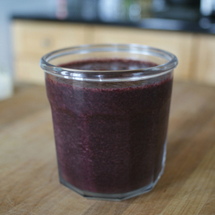 Total Ingredients:						Per Blender:9 c. of spinach3 c. of cilantro12 c. water18 bananas6 limes1 ½ c. spinach½ c. cilantro2 c. water3 bananas1 lime6 inches of ginger

1 inch of gingerProcedureFirst, cut the kale and remove all sharp stems.Measure out just enough ingredients for one blender (ingredients listed on the right-hand side, above).Add all ingredients to a blender.Blend until smooth.Repeat until total ingredients (listed on the left-hand side) are gone.Serve.